Water Temperature TestWhat You'll Need:Sample container with your collected water sample.Protective gloves.Thermometer from your test kit.Temperature Test Procedure:Take the adhesive back off the thermometer and stick them to something that will make them easier for you to grasp.Wear protective gloves. Then, place the thermometer four inches below the water surface of your sample for one minute.Remove the thermometer from your sample, read the temperature and record it on your field data sheet as degrees Celsius.Use of the thermometer: The temperature is indicated by a liquid crystal number on the Low Range thermometer and a green display on the High Range thermometer, as shown in the diagram below.
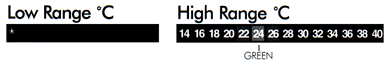 